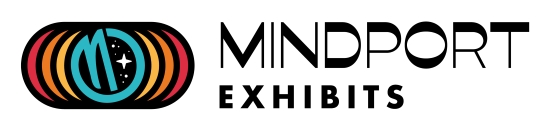 210 W Holly Street    Bellingham, WA   98225Part Time Employment: Docent PositionDate: May 2023About MindportWe are an interactive space where all types of people can gather to learn, explore, observe and create. We have been located downtown Bellingham for over 25 years. Many of our interactive exhibits demonstrate scientific principles. Others evoke outdoor experiences in a controlled environment, giving guests a chance to experience natural phenomenon on a small, observable scale. We also host rotating visual art displays and unique instruments for making music.Job DescriptionWe are seeking friendly, responsible people to maintain a welcoming, safe and clean environment. Duties include greeting patrons, collecting fees, serving as a guide to the museum, tracking daily attendance, and performing light housekeeping duties. Applicants must be comfortable interacting with people of all ages and backgrounds. Preferred previous qualifications include a background in the natural sciences, humanities, education and or customer service. Shifts vary from 4-7.5 hours; docents usually work from 1-3 shifts per week on a regular schedule. Potential weekend availability is important for all hires. Current openings are for both weekday and weekend shifts, as well as to add to our substitute roster. Position DetailsTitle: Docent Position Type: Hourly, Part Time Reports to: Docent CoordinatorCompensation range: $16-$18 per hour Other Benefits: Holiday pay during scheduled work hoursCompensation during weather events or other types of planned closuresPaid 30 minute lunch breaks during shifts lasting 5 hours or moreOne paid hour of sick leave for every 40 hours workedLocation: Bellingham, WashingtonJob RequirementsArrive on time to scheduled shiftsMaintain a welcoming, inclusive, respectful, and clean environmentCollect payment and track attendance records accuratelyIntroduce visitors to safety and Covid protocolsDemonstrate respectful communication with visitors and staffPay unobtrusive attention to guests during their visitsReturn all exhibits to the start position throughout a shiftDemonstrate familiarity with each exhibit and current exhibiting artists on display Read weekly email communication from the Docent CoordinatorProvide Proof of complete initial Covid-19 Vaccination seriesPerform light cleaning tasksHow to ApplyDrop off or mail cover letter and resume to:Mindport Exhibits, 210 W Holly Street, Bellingham, WA 98225Or email application materials to infomp@mindport.org with the email subject line Docent Position